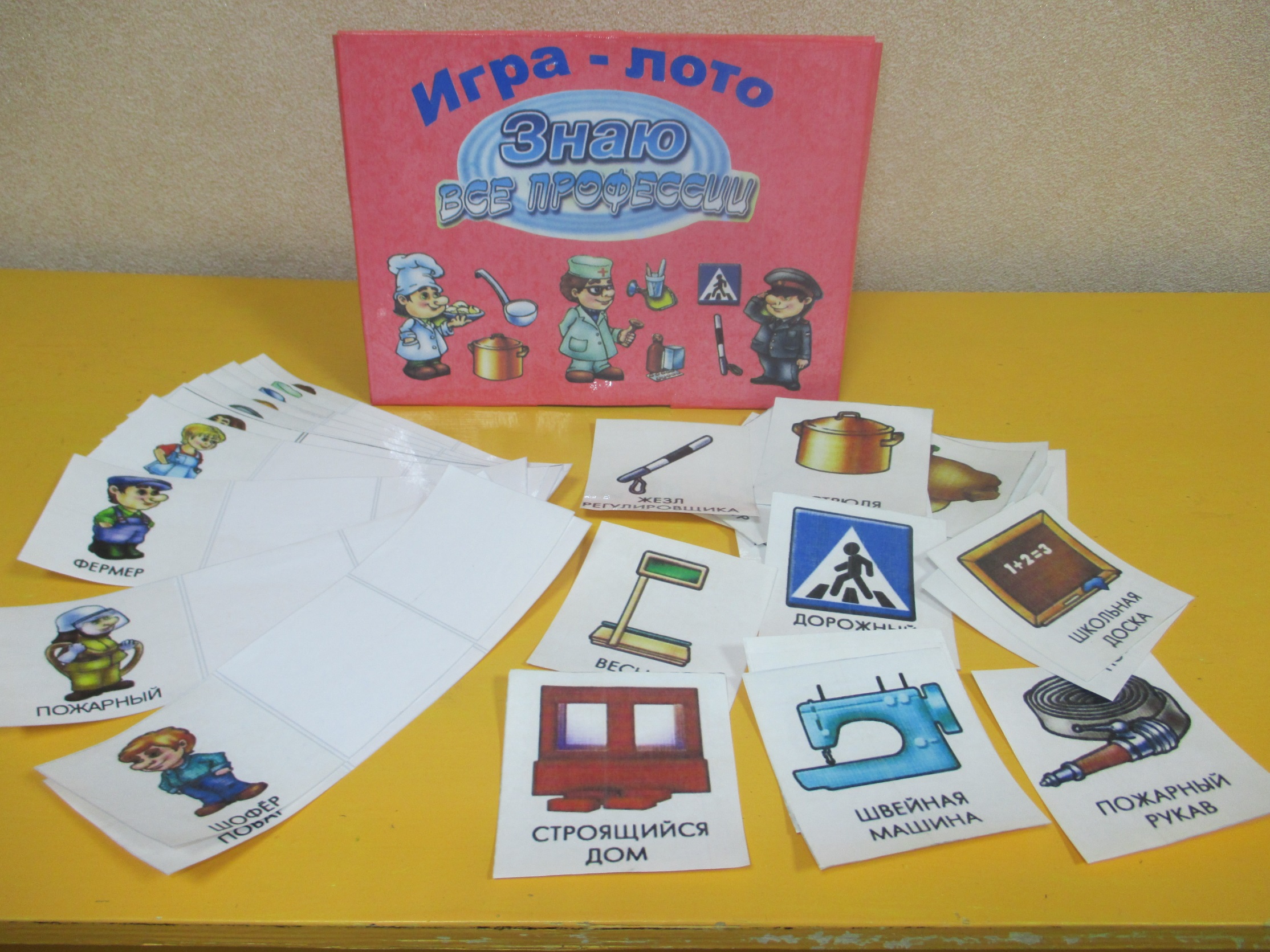 Государственное бюджетное образовательное учреждениеАрхангельской области  для детей-сирот и детей, оставшихся безпопечения родителей ,«Онежский детский дом»Игра - лото  «Знаю все профессии»                                                                         Автор-составитель:                                                                  Малюкина Елена Алексеевна                                                                        воспитательЦель: расширение представлений о профессиях.Описание игры: игровой материал составляют 12 больших карточек и 24 предметные картинки. Карточки состоят из трёх клеток. В одной из них изображён представитель какой-либо профессии (врач, учитель, водитель, повар и т.д.), две клетки пустые. На картинках – предметы, соответствующие разным профессиям.Участники игры: игра предназначена для детей младшего школьного возраста. Играть можно индивидуально и с группой детей. Правила игры: Каждому игроку предлагается 2-3 большие карточки. Затем из набора маленьких карточек по очереди достаются карточки с предметами. Участник игры должен назвать предмет, подумать, какой профессии он принадлежит и почему. Найти соответствующую большую карточку и закрыть пустую клетку. Выигрывает тот, кто быстрее и без ошибок закроет все клетки на своих карточках.